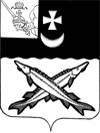   БЕЛОЗЕРСКИЙ  МУНИЦИПАЛЬНЫЙ РАЙОН  ВОЛОГОДСКОЙ ОБЛАСТИП О С Т А Н О В Л Е Н И ЕГЛАВЫ БЕЛОЗЕРСКОГО МУНИЦИПАЛЬНОГО РАЙОНАОт _27.11.2019_ № _146_Об утверждении Положения о порядке формирования и подготовки резервауправленческих кадров руководителейорганов местного самоуправленияБелозерского муниципального районаВ соответствии с Федеральным законом Российской Федерации от 02.03.2007 № 25-ФЗ «О муниципальной службе в Российской Федерации» и  в целях совершенствования муниципального управления, формирования и эффективного использования резерва управленческих кадров среди руководителей органов местного самоуправления Белозерского  муниципального района ПОСТАНОВЛЯЮ:1. Утвердить Положение о порядке формирования и подготовки резерва управленческих кадров среди руководителей органов местного самоуправления Белозерского муниципального района (приложение 1).2. Создать и  утвердить состав Комиссии по формированию и подготовке управленческих кадров среди руководителей органов местного самоуправления Белозерского муниципального района (приложение 2).3. Утвердить Положение о Комиссии по формированию и подготовке управленческих кадров среди руководителей органов местного самоуправления Белозерского муниципального района (приложение 3).4.   Контроль за выполнением постановления оставляю за собой.5. Настоящее постановление вступает в силу после его официального опубликования в районной газете «Белозерье» и подлежит размещению на официальном сайте Белозерского муниципального района в информационно-телекоммуникационной сети «Интернет».Глава района:                                                              Е.В. ШашкинУтверждено                                                             постановлением Главы района                                                                  от _27.11.2019_ № _146_                                                                                                    (приложение 1)ПОЛОЖЕНИЕО ПОРЯДКЕ ФОРМИРОВАНИЯ И ПОДГОТОВКИ РЕЗЕРВАУПРАВЛЕНЧЕСКИХ КАДРОВ РУКОВОДИТЕЛЕЙ ОРГАНОВ МЕСТНОГО САМОУПРАВЛЕНИЯ   БЕЛОЗЕРСКОГО МУНИЦИПАЛЬНОГО РАЙОНА1. Основные положения1.1. Положение о порядке формирования и подготовки резерва управленческих кадров руководителей органов местного самоуправления Белозерского муниципального района (далее - Положение) определяет понятие, принципы и условия формирования резерва управленческих кадров руководителей органов местного самоуправления Белозерского муниципального района (далее - резерв управленческих кадров), а также порядок организации работы с ним.1.2. Резерв управленческих кадров представляет собой группы лиц, имеющих опыт управленческой деятельности, успешно проявивших себя в сфере профессиональной и общественной деятельности, обладающих необходимыми деловыми и личностными качествами и успешно прошедших конкурсный отбор на основании установленных критериев.1.3. Резерв управленческих кадров систематизируется по списку возможных назначений (участия в выборах соответствующего уровня) и компетенции должностей, на которые будет возможно назначение (избрание) участников, на следующие категории:- резерв участников которого планируется назначить на высшие группы должностей муниципальной службы органов местного самоуправления Белозерского муниципального района;- резерв участников которого планируется назначить на должности лиц, замещающих муниципальные должности Белозерского муниципального района;- резерв управленческих кадров может использоваться при рассмотрении кандидатур в резерв управленческих кадров Вологодской области.1.4. Решение о включении или об отказе во включении в резерв управленческих кадров руководителей органов местного самоуправления района принимает Комиссия по формированию и подготовке резерва управленческих кадров органов местного самоуправления Белозерского муниципального района (далее - Комиссия), созданная постановлением Главы района.2. Принципы формирования резерва управленческих кадровФормирование резерва управленческих кадров осуществляется на основе следующих принципов:- конкурсного отбора кандидатов для включения в резерв управленческих кадров;- необходимости обеспечения взаимосвязанности резерва управленческих кадров регионального и муниципального уровней;- перспективности, который заключается в том, что лицо, состоящее в резерве управленческих кадров, может быть назначено на соответствующую должность;- равного доступа граждан, владеющих государственным языком Российской Федерации, к участию в конкурсе для зачисления в резерв управленческих кадров независимо от пола, расы, национальности, языка, происхождения, имущественного и должностного положения, места жительства, отношения к религии, убеждений, принадлежности к общественным объединениям, а также других обстоятельств, не связанных с профессиональными и деловыми качествами муниципального служащего.3. Порядок и условия проведения конкурсана включение в резерв управленческих кадров3.1. Конкурс на формирование резерва управленческих кадров проводится 1 раз в 2 года.Дополнительный конкурс может проводиться не чаще 1 раза в год в случаях исключения лиц из состава резерва управленческих кадров по основаниям, установленным пунктом 4.4 настоящего Положения.3.2. Решение об объявлении конкурса принимается Комиссией. На основании принятого Комиссией решения Главой района издается постановление Главы района об объявлении Конкурса,  устанавливающее количество кандидатов, которых предполагается включить в резерв управленческих кадров, требованиях к кандидатам, перечне необходимых для участия в конкурсе документов, сроках и месте приема документов, а также о порядке получения дополнительной информации.В районной газете «Белозерье» и на официальном сайте Белозерского муниципального района, информационно-телекоммуникационной сети «Интернет» производится опубликование указанного выше постановления с объявлением о наборе в резерв управленческих кадров. Такое опубликование должно быть осуществлено не позднее 30 дней до момента окончания приема документов от кандидатов на включение в резерв управленческих кадров.3.3. К участию в конкурсе по формированию резерва управленческих кадров (далее - конкурс) допускаются граждане Российской Федерации, которые соответствуют требованиям, предъявляемым к кандидатам, установленным настоящим Положением.3.4. К кандидатам предъявляются требования в соответствии с постановлением Главы района «Об объявлении конкурса на включение в резерв управленческих кадров».3.5. Кандидат, изъявивший желание участвовать в конкурсе, представляет в Комиссию:- личное заявление (приложение 1 к Положению);- медицинское заключение о состоянии здоровья;- письменное согласие на обработку персональных данных (приложение 3 к Положению);- копию документа, удостоверяющего личность; - копию диплома об образовании;- копию трудовой книжки;-собственноручно заполненную и подписанную анкету с фото (приложение 2 к Положению);-сведения о своих доходах, об имуществе и обязательствах имущественного характера и о доходах, об имуществе и обязательствах имущественного характера своих супруга (супруги) и несовершеннолетних детей.	- иные документы  по желанию кандидата.3.6. Документы для участия в конкурсе представляются секретарю  Комиссии и регистрируются им. Комиссия в недельный срок после окончания приема документов принимает решение о допуске (отказе в допуске) к участию в конкурсе кандидатов.Решение об отказе в допуске к участию в конкурсе принимается в случаях:- несоответствия кандидата требованиям, установленным постановлением администрации района «Об объявлении конкурса на включение в резерв управленческих кадров»;- несвоевременного или неполного предоставления документов, указанных в пункте 3.5 настоящего Положения;- установления недостоверности представленных кандидатом сведений.О принятом решении (о допуске или об отказе в допуске) и о дате и месте проведения конкурса кандидаты информируются в письменном виде не менее чем за 7 дней до даты конкурса.3.7. В целях оценки профессионально-личностных качеств  проводится устное собеседование.Решение комиссии оформляется протоколом, на основании которого Главой района издается соответствующее постановление.Кандидатам, участвовавшим в конкурсе, сообщается о результатах в письменной форме в течение месяца со дня принятия Комиссией решения о включении либо отказе включения в резерв управленческих кадров. Информация о результатах конкурса размещается в районной газете «Белозерье» и на официальном сайте Белозерского   муниципального района информационно-телекоммуникационной сети «Интернет».3.8. Кандидат вправе обжаловать решение Комиссии в судебном порядке.4. Работа с резервом управленческих кадров4.1. Подготовка лиц, включенных в резерв управленческих кадров, включает в себя получение ими дополнительных знаний по отдельным вопросам теории и практики управления.4.2. При работе с резервом управленческих кадров в соответствии с решением Комиссии используются следующие формы работы:- участие в семинарах, совещаниях, проводимых на территории района; -проведение иных мероприятий, обеспечивающих приобретение теоретических и практических навыков, необходимых для замещения соответствующих должностей.Организация работы с резервом управленческих кадров осуществляется аппаратом Представительного Собрания Белозерского  муниципального района.4.3. Комиссия ежегодно в срок до 31 мая уточняет базу данных резерва и принимает решение о внесении конкретных изменений или исключении лиц, состоящих в резерве, из него. 4.4. Исключение лица из резерва управленческих кадров может быть осуществлено по следующим основаниям:- назначение на соответствующую руководящую должность;- по личному заявлению об исключении из резерва управленческих кадров;- наступление и (или) установление обстоятельств, препятствующих поступлению гражданина на муниципальную службу или прохождению им муниципальной службы;- по решению Комиссии в случае невыполнения участником резерва управленческих кадров индивидуального плана подготовки по неуважительным причинам.Лицо, исключенное из резерва, извещается в письменной форме в течение 30 дней с момента принятия решения.4.5. В случае принятия Комиссией решения об исключении лица из резерва управленческих кадров одновременно может быть принято решение об объявлении нового (дополнительного) конкурсного отбора.Комиссия вправе давать предложения Главе района о формировании и эффективном использовании резерва управленческих кадров.   Приложение 1к Положениюо порядке формирования и подготовкирезерва управленческих кадров руководителейорганов местного самоуправления                      Белозерского муниципального района                                          		В комиссию по формированию и                                          		подготовке резерва управленческих                                         		кадров руководителей органов местного самоуправления                                        Белозерского  муниципального                                          		района                                          		от ______________________________                                         		 ________________________________,                                          		проживающего(ей) по адресу:                                                              _________________________________                                          		_________________________________                                          		_________________________________                                                     ЗАЯВЛЕНИЕ       Прошу   допустить   меня  до  участия  в  конкурсе  по  формированию  иподготовке резерва управленческих кадров руководителей органов местного самоуправления Белозерского муниципального района."__"__________ 20        года           _______________     __________________                                                                    (подпись)Приложение 2к Положениюо порядке формирования и подготовкирезерва управленческих кадровруководителей органов местного самоуправленияБелозерского  муниципального района                                  АНКЕТА                       (заполняется собственноручно)1. Фамилия _________________________________________          Имя _____________________________________________               Отчество _________________________________________           12.  Выполняемая  работа  с  начала  трудовой деятельности (включая учебу ввысших  и средних специальных учебных заведениях, военную службу, работу по совместительству, предпринимательскую деятельность и т.п.).При заполнении данного пункта необходимо именовать организации так, как они назывались  в свое время, военную службу записывать с указанием должности и номера воинской части.13. Государственные награды, иные награды и знаки отличия____________________________________________________________________________________________________________________________________14.  Ваши близкие родственники (отец, мать, братья, сестры и дети), а такжемуж (жена), в том числе бывшие.    Если  родственники  изменяли  фамилию,  имя, отчество, необходимо также указать их прежние фамилию, имя, отчество.15.  Ваши близкие родственники (отец, мать, братья, сестры и дети), а такжемуж  (жена),  в том числе бывшие, постоянно проживающие за границей и (или) оформляющие  документы  для  выезда на постоянное место жительства в другое  государство__________________________________________________________________   (фамилия, имя, отчество, с какого времени они проживают за границей)__________________________________________________________________________________________________________________________________________________________________________________________________________________________________________________________________________________________________________________________________________16. Пребывание за границей (когда, где, с какой целью) ______________________________________________________________________________________________________________________________________________________________________________________________________17. Отношение к воинской обязанности и воинское звание __________________________________________________________________18.  Домашний  адрес  (адрес  регистрации,  фактического проживания), номер мобильного телефона (либо иной вид связи) _______________________________________________________________________________________________________________________________________________________________________________________________________________________________________________________________________19. Паспорт или документ, его заменяющий __________________________________________________________________                                         (серия, номер, кем и когда выдан)____________________________________________________________________________________________________________________________________20. Наличие заграничного паспорта __________________________________________________________________                                      (серия, номер, кем и когда выдан)____________________________________________________________________________________________________________________________________21.  Номер  страхового  свидетельства обязательного пенсионного страхования (если имеется)__________________________________________________________________22. ИНН (если имеется) __________________________________________________________________23.  Дополнительные  сведения (участие в выборных представительных органах, другая информация, которую желаете сообщить о себе) ______________________________________________________________________________________________________________________________________________________________________________________________________24.  Мне  известно,  что сообщение о себе в анкете заведомо ложных сведений может  повлечь  отказ  в  зачислении  меня  в  резерв управленческих кадров администрации Белозерского  муниципального района.    На   проведение  в  отношении  меня  проверочных  мероприятий  согласен(согласна)."__"__________ 20 __  г.       ____________        _________________                                                           подпись                   расшифровкаПриложение 3к Положению о порядке формирования и подготовки резерва управленческих кадровруководителей органов местногосамоуправления Белозерского муниципального районаСогласиена обработку персональных данных          1. Я,_________________________________________________________,___________________________________________________________             паспорт:____________________________________________________                               выдан _____________________________________________________, даю  Комиссии  по  формированию  и  подготовке  резерва управленческих  кадров на получение, хранение и обработку моих персональных данных в связи с формированием и подготовкой резерва.       Персональные данные, в отношении которых дается настоящее согласие, включают данные, указанные в  представленных документах.      Действия с персональными данными включают в себя: обработку (сбор, систематизацию, накопление, хранение, уточнение), использование,  уничтожение.      Обработка персональных данных: автоматизированная с использованием средств вычислительной техники,  без использования средств автоматизации.          2.	Данное согласие действует с  момента включения в резерв  управленческих кадров до момента исключения из указанного резерва.                 _______________________    __________________    ____________                                                                                                                               Ф.И.О.                                         подпись                        дата					           Утвержден                                                               Постановлением Главы  района                                                                от _27.11.2019_ № _146_                                                                (приложение 2)СОСТАВ КОМИССИИ   ПО ФОРМИРОВАНИЮ  И ПОДГОТОВКЕ РЕЗЕРВАУПРАВЛЕНЧЕСКИХ КАДРОВ РУКОВОДИТЕЛЕЙ ОРГАНОВ МЕСТНОГО САМОУПРАВЛЕНИЯ  БЕЛОЗЕРСКОГО МУНИЦИПАЛЬНОГО РАЙОНА      Шашкин Е.В. -  Глава района, председатель Комиссии;      Васильев М.Ю. – консультант Представительного Собрания района, заместитель председателя       Осипова С.Е. – консультант по организационным вопросам Представительного Собрания района, секретарь Комиссии.Члены Комиссии:      Логинов Д.Д. – управляющий делами администрации района;       Карлина А.М. - начальник юридического отдела администрации района;       Антонова П.А. - начальник общего отдела администрации района;      Разумовская А.А. - начальник управления образования Белозерского муниципального района;      Хансен С.В. – начальник финансового управления Белозерского муниципального района;      Нестерова Н.А. - директор МБУК «Центр культурного развития» (по согласованию)..	                                                 Утверждено                                                            постановлением Главы района                                                             от _27.11.2019_ № _146_                                                             (приложение 3)ПОЛОЖЕНИЕО КОМИССИИ  ПО  ФОРМИРОВАНИЮ И ПОДГОТОВКЕ РЕЗЕРВАУПРАВЛЕНЧЕСКИХ КАДРОВ РУКОВОДИТЕЛЕЙ ОРГАНОВ МЕСТНОГО САМОУПРАВЛЕНИЯ  БЕЛОЗЕРСКОГО МУНИЦИПАЛЬНОГО РАЙОНА1. Настоящим Положением определяется порядок деятельности Комиссии по формированию и подготовке резерва управленческих кадров руководителей органов местного самоуправления Белозерского муниципального района (далее - Комиссия).2. Целью деятельности Комиссии является организация работы по формированию, подготовке и эффективному использованию резерва управленческих кадров руководителей органов местного самоуправления Белозерского муниципального района (далее - резерв).3. Для достижения указанной цели Комиссия выполняет следующие задачи:3.1. Рассмотрение методик отбора и выдвижения участников резерва.3.2. Формирование резерва.3.3. Подготовка предложений о включении участников резерва в районный, областной резерв управленческих кадров. 3.4. Организация ведения базы данных участников резерва и базы данных перечней должностей, которые могут быть замещены участниками резерва.3.5. Контроль за реализацией мероприятий по формированию и ведению резерва.3.6. Организация работы со средствами массовой информации для освещения хода работы по формированию и ведению резерва. 3.7. Подготовка предложений Главе района  по вопросам формирования и эффективного использования резерва.3.8. Координация деятельности органов местного самоуправления района по вопросам, связанным с отбором и выдвижением участников резерва, а также по другим вопросам, связанным с формированием и ведением резерва.4. Комиссия для решения возложенных на нее задач имеет право:4.1. Запрашивать и получать в установленном порядке необходимые материалы от органов местного самоуправления, а также от иных организаций.4.2. Приглашать на свои заседания представителей органов местного самоуправления и общественных объединений.5. Члены Комиссии принимают участие в ее работе на общественных началах.6. Заседания Комиссии проводятся по мере необходимости. Заседания ведет председатель Комиссии либо по его поручению заместитель председателя Комиссии.В работе Комиссии могут принимать участие по решению председателя Комиссии эксперты (без права голоса).Комиссия принимает решение в отношении каждого кандидата по включению либо отказу включения в резерв управленческих кадров путем открытого голосования простым большинством голосов от числа присутствующих и оформляются протоколом, который подписывает председатель Комиссии либо лицо, председательствующее на заседании и члены комиссии. Копия протокола рассылается членам Комиссии и при необходимости направляется в заинтересованные органы местного самоуправления и иные организации.7. Заседание Комиссии считается правомочным, если на нем присутствует не менее половины ее членов. 8. Секретарь комиссии обеспечивает регистрацию документов, необходимую  публикацию в средствах массовой информации.	2. Если изменяли фамилию, имя или      
отчество, то укажите их, а также когда,
где и по какой причине изменяли        3. Число, месяц, год и место рождения  
(село, деревня, город, район, область, 
край, республика, страна)              4. Гражданство (если изменяли, то      
укажите, когда и по какой причине, если
имеете гражданство другого государства 
- укажите)                             5. Образование (когда и какие учебные  
заведения окончили, номера дипломов)   
Направление подготовки или             
специальность по диплому               
Квалификация по диплому                6. Послевузовское профессиональное     
образование: аспирантура, адъюнктура,  
докторантура (наименование             
образовательного или научного          
учреждения, год окончания)             
Ученая степень, ученое звание (когда   
присвоены, номера дипломов, аттестатов)7. Какими иностранными языками и       
языками народов Российской Федерации   
владеете и в какой степени (читаете и  
переводите со словарем, читаете и      
можете объясняться, владеете свободно) 8. Классный чин федеральной гражданской
службы, дипломатический ранг, воинское 
или специальное звание, классный чин   
правоохранительной службы, классный чин гражданской службы субъекта Российской  Федерации, квалификационный разряд     
государственной службы,                
квалификационный разряд или классный   
чин муниципальной службы (кем и когда   присвоены)                             9. Привлекались ли Вы к уголовной      
ответственности в качестве             подозреваемого или обвиняемого(когда, за что, какое принято решение), были ли Вы судимы (когда, за что, какое решение принято судом)                         10. Привлекались ли Вы к               
административной ответственности за    
последние 3 года (когда, за что, какое  решение принято)                       11. Допуск к государственной тайне,    
оформленный за период работы, службы,  
учебы, его форма, номер и дата (если   
имеется)                               Месяц и годМесяц и годДолжность с указанием организацииАдрес организации (в т.ч. за границей)   
 поступленияуходаДолжность с указанием организацииАдрес организации (в т.ч. за границей)   
 Степень
родстваФамилия, имя,
отчество     Год, число,  
месяц и место
рождения     Место работы       
(наименование и    
адрес организации),
должность          Домашний адрес
(адрес        
регистрации,  
фактического  
проживания)   